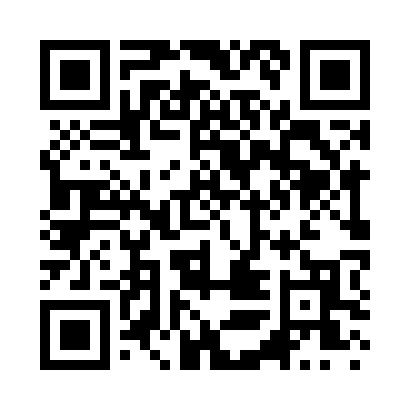 Prayer times for Breedlove Hills, Louisiana, USAMon 1 Jul 2024 - Wed 31 Jul 2024High Latitude Method: Angle Based RulePrayer Calculation Method: Islamic Society of North AmericaAsar Calculation Method: ShafiPrayer times provided by https://www.salahtimes.comDateDayFajrSunriseDhuhrAsrMaghribIsha1Mon4:516:111:174:578:229:422Tue4:516:121:174:578:229:423Wed4:526:121:174:578:229:424Thu4:536:131:174:578:229:425Fri4:536:131:174:578:229:426Sat4:546:131:184:588:229:417Sun4:546:141:184:588:219:418Mon4:556:141:184:588:219:419Tue4:566:151:184:588:219:4010Wed4:566:151:184:588:219:4011Thu4:576:161:184:588:209:3912Fri4:586:171:184:598:209:3913Sat4:586:171:194:598:209:3814Sun4:596:181:194:598:199:3815Mon5:006:181:194:598:199:3716Tue5:016:191:194:598:199:3717Wed5:016:191:194:598:189:3618Thu5:026:201:194:598:189:3519Fri5:036:211:194:598:179:3520Sat5:046:211:194:598:179:3421Sun5:056:221:194:598:169:3322Mon5:066:231:194:598:169:3223Tue5:066:231:194:598:159:3224Wed5:076:241:194:598:149:3125Thu5:086:241:194:598:149:3026Fri5:096:251:194:598:139:2927Sat5:106:261:194:598:129:2828Sun5:116:261:194:598:129:2729Mon5:116:271:194:598:119:2630Tue5:126:281:194:598:109:2531Wed5:136:281:194:598:099:24